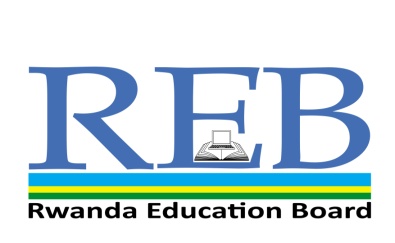 IKIZAMINI GISOZA UMWAKA WA MBERE W’AMASHURI ABANZA, 2019IMIBAREIGIHE KIMARA: AMASAHA ABIRI (2H00)AMANOTA:    Amabwiriza:Ibisubizobigombakubabifututsekandibyuzuye.Gusiribanga no guhindaguraibisubizobifatwankogukopera.Ukurikizeamabwirizaarikubibazo.Koreshagusaikaramuy’ubururucyangwaiy’umukaraA.IBARA N’AMATEGEKO YARYO (amanota 60)1)a)Iganaiyimubare(amanota 2)a)3:……………………………………………………b)7:…………………………………………………….2)Uzuzaukoresheje<,>na =(amanota3)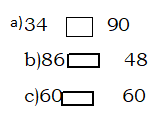 3)Uzuzaumubareubura(amanota 2)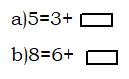 4)Shakaigisubizo(amanota 2)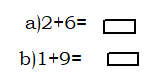 5) Shakaigisubizo(amanota 2)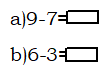 6)Uzuzaimibareibura(inota 1)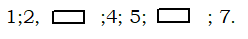 7)Kora aka gahurizoMukamanayariafiteamasaro 4, amasaro 2 aratakara. Mama we amuhaisaro 1. vugaumubarew’amasaroMukamanaafite.          (amanota4)8) Andikaiyimibareuhereyekumubaremutoujyakumunini  :  2;   9 ;  0  ; 10;   6;  4                      (amanota3)…………………………………………………..9)Andikaiyimibareuhereyekumuniniujyakumuto:          (amanota3)23;14;40;80; 70;99:……………………………………………………………..10)Uzuzan’umubarea)10-          =4(amaota2)    b)5+ 5=(amanota1)11) Mama yaguzeamagi 6 ayahaabana 2 Umubarew’amagiburiweseyahaweni(amanota3)12)Uzuzaumubareahariutudomo a)    2x6=…… (inota1) b)  40=c ... b ...                              (inota 1) c) 49=c...b 9                                     (inota 1)13)Agakarito  1karimoamakaramuy’igiti 12. Udukarito  2turimoamakaramuy’igiti (amanota 3) 14) GatesiyaguriyeKayisireamakaye 40, aguriraKarizaamakaye 10 AmakayeyoseGatesiyaguzeni(amanota3)15) Uzuzaimibareiburaahariutudomo(amanota2)16) Shakaigisubizo(amanota2)a) 37  -13  =…..b) 63 + 35=……17)Tondekauhereyekumutoiyimibare :  89 ;  87  ; 80   ;81   ;   98  ; 64 ;  52 ;  75(amanota4)18) GakurunaGatobateyeibiti 34. Ibiti 24 bikuraneza. Umubarew’ibitibitakuzeni(amanota3)19)shakaigisubizo(amanota2)a)84+15=b)72+20=20) Itegerezeukoimibareikurikirana, maze wuzuzeimibareibura  mutuzu. (amanota6)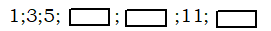 21) Itegerezeukoimibareikurikirana mu mbonerahamwe maze wuzuzeimibareibura.  (amanota 4)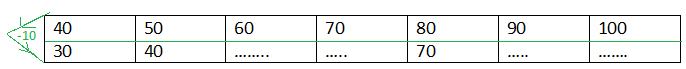 B.INGERO N’AMAFARANGA                                                (amanota 25)22)Uzuzana<;>na =                                                      (amanota 3)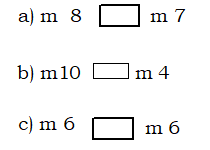 23) m 4- m 1= m ...(inota 1)24) Kezaakeneye m4  zokudodamoamakabuturana m5 zo kudodamoamakanzu. Kezaazagura m zingahe? (amanota3)25) Ku ishuribaradusabaguteraibitikuri m5, tumazeguteraibitikuri m3, dusigajeguteraibitikuri m zingahe?(amanota3)26)a)Vugaimirimo 2 ukorakuwambere :           (inota1)b)Vugaimirimoukorakuwagatandatu(inota1)27) Shakaigisubizo  a) : F 10  +  F 50 =  F  ...(amanota2)28) Uzuzaumubareubura:a) F50=F20+F20+F ...(amanota 2)b)F100 = F50+  F  ...(amanota2)29)  shakaigisubizo  :  a)  F 100  -  F 50= F ...(amanota 2) b) F 40 - F 10  = F ...(amanota 2)30) Kofi yariafite F100, aguraiminekeya F20, arongeraaguraipakiy’ibisugutiku F50.Kofi bamugaruriye F angahe? (amanota4)C)IMIGABANE (amanota 5)31)  Uzuza  ho ibicebigizeumugabaneahariutudomo :   ( inota1)32) Andikaumugabanew’ahasizeibaraa)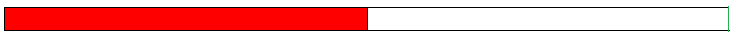 Umugabanew’ahasizeibarani :  ……………..(amanota2)b)  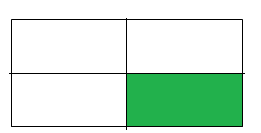 Umugabanew’ahasizeni :……………………………………………     (amanota2)D)IMIRONGO N’AMASHUSHO NGERO  (amanota 10)33) Vugaubwokobw’imirongoikurikira:(amanota 3) a)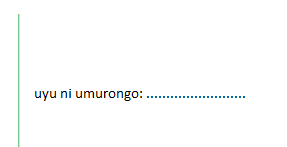 b)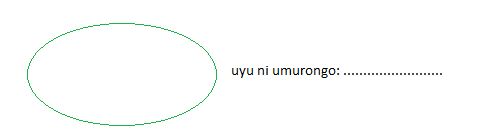 c)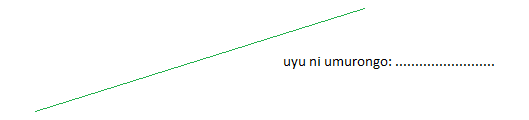 34)Vugaizinary’irishusho:(inota 1)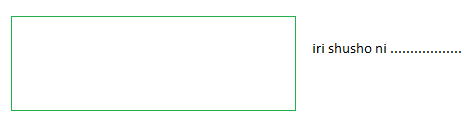 35) Itegerezeirishusho maze uvugeahoutudomoduherereye(amanota 2)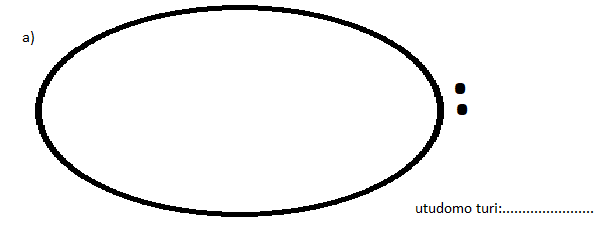 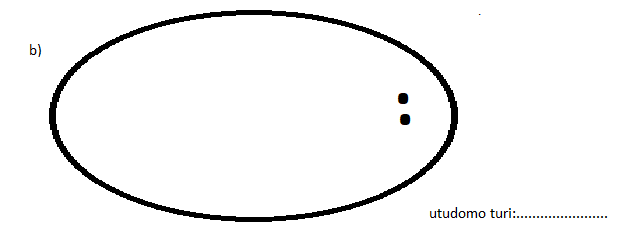 36)Itegerezeiyishusho maze usubizeibibazobikurikira: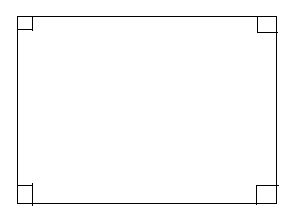 a)Iyishushoifiteimpandezingahe?........... (amanota 2)b)Iyishushoifiteimfurukazingahe?...........  (amanota 2)   cb28+31----------